Правила безопасности при нахождении на железнодорожных путях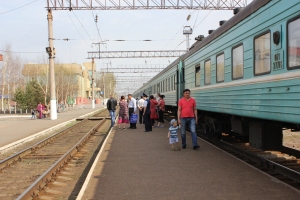 Самое главное• Нельзя пересекать железнодорожные пути там, где это удобно или для сокращения время.• Переходить и переезжать железнодорожные пути нужно только в специально отведенных для этого местах -  специально оборудованные пешеходные переходы, тоннели, мосты, железнодорожные переезды, путепроводы.• Если Вам приходится пересекать неохраняемый переезд, внимательно следите за сигналами, подаваемыми техническими средствами, убедитесь, что не видите приближающегося поезда.З А П Р Е Щ А Е Т С Я• Проходить по железнодорожному переезду при запрещающем сигнале светофора переездной сигнализации независимо от положения и наличия шлагбаума.• Никогда не переходите железнодорожные пути в местах стрелочных переводов. Поскользнувшись, можно застрять в тисках стрелки, которая перемещается непосредственно перед идущим поездом.• Пересекать пути, даже когда нет никакого движения и приближающегося поезда  не видно.• Ходить по железнодорожным путям.• Переходить и перебегать через железнодорожные пути перед близко идущим поездом, если расстояние до него менее 400 метров.
 
• Переходить через путь сразу же после прохода поезда одного направления, не убедившись в отсутствии следования поезда встречного направления.
 
• Переходить железнодорожные переезды при закрытом шлагбауме или показании красного сигнала светофора переездной сигнализации.
 
 • На станциях и перегонах подлезать под вагоны и перелезать через автосцепки для прохода через путь. 
 
• Проходить вдоль железнодорожного пути ближе 5 метров от крайнего рельса.
 
• Подлезать под закрытый шлагбаум на железнодорожном переезде, а также выходить на переезд, когда шлагбаум начинает закрываться.
 
• Приближаться к лежащему на земле электропроводу на расстоянии ближе 8 метров.
 
 • Проезжать на крышах, подножках, переходных площадках вагонов.
 
 • Производить посадку и высадку на ходу поезда.
 
• Высовываться из окон вагонов и дверей тамбуров на ходу поезда.
 
• Бежать по платформе рядом с вагоном прибывающего или уходящего поезда, а также находиться ближе двух метров от края платформы во время прохождении поезда без остановки.
 
• Подходить к вагону до полной остановки поезда.
 
 
 